Das Internet für Kinder!?	Was mich stört und ärgert	Was ich gerne hätte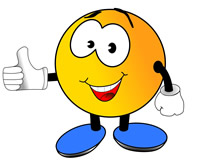 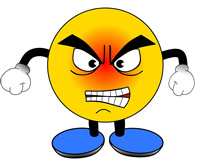 ..........................................................................	...................................................................................................................................................	...................................................................................................................................................	...................................................................................................................................................	...................................................................................................................................................	...................................................................................................................................................	...................................................................................................................................................	...................................................................................................................................................	...................................................................................................................................................	...................................................................................................................................................	...................................................................................................................................................	...................................................................................................................................................	...................................................................................................................................................	...................................................................................................................................................	...................................................................................................................................................	...................................................................................................................................................	...................................................................................................................................................	...................................................................................................................................................	...................................................................................................................................................	..........................................................................